DETOUR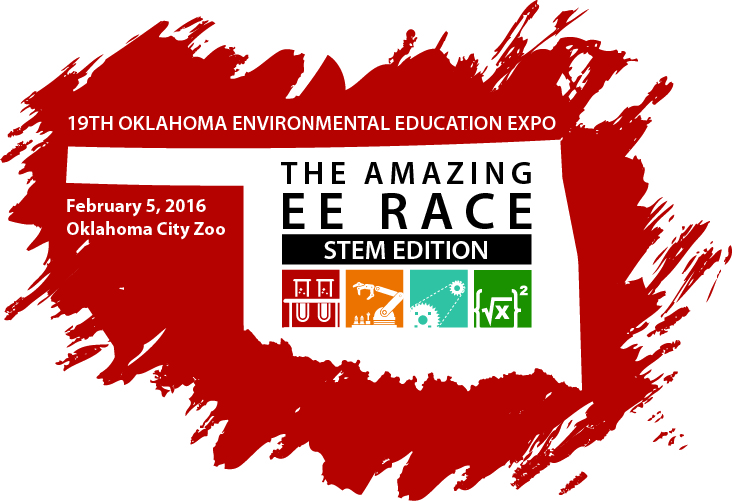 Team Name:	Zoo 3Exhibit or Area of Zoo:	Gorilla HouseList the observation, or discrepant event, that prompted your curiosity.Skulls of orangutan, human, gorilla, chimpWhat SCIENCE questions or prompts come to mind?What differences are their between the great apes?What TECHNOLOGY questions or prompts come to mind?What living conditions are needed (or are common) for each species?What ENGINEERING questions or prompts come to mind?What tooth/bite pressure or tooth structure is used for eating?What MATH questions or prompts come to mind?Measure cranium size in the 4 skulls.DETOURTeam Name:	Zoo 3Exhibit or Area of Zoo:	OK trailsList the observation, or discrepant event, that prompted your curiosity.Why are there bands on birds?What SCIENCE questions or prompts come to mind?What info can you gather from a banded bird?What prompts migration?What TECHNOLOGY questions or prompts come to mind?Map the birds sighted at locations throughout the year.What ENGINEERING questions or prompts come to mind?How do bands not affect the flight of birds?What MATH questions or prompts come to mind?Using miles, calculate average number of miles each bird flew in a day.DETOURTeam Name:	Zoo 3Exhibit or Area of Zoo:	tree fence post by fish/duck feeding station outside Big Cats exhibitList the observation, or discrepant event, that prompted your curiosity.Why are the posts cut at an angle?What SCIENCE questions or prompts come to mind?What information could be gathered from the age of the tree?What TECHNOLOGY questions or prompts come to mind?How/where do they get fence posts?What ENGINEERING questions or prompts come to mind?Why do they use trees for the fences?What MATH questions or prompts come to mind?How old is the tree?DETOURTeam Name:	Zoo 3Exhibit or Area of Zoo:	Pachyderm buildingList the observation, or discrepant event, that prompted your curiosity.Why are there so few rhinos and elephants?What SCIENCE questions or prompts come to mind?What kind of habitat is needed?What TECHNOLOGY questions or prompts come to mind?Tracking populations, monitoring animal healthWhat ENGINEERING questions or prompts come to mind?How is food procured?What MATH questions or prompts come to mind?How much food needed daily?How long is trunk?DETOURTeam Name:	Zoo 3Exhibit or Area of Zoo:	Zoo HospitalList the observation, or discrepant event, that prompted your curiosity.Got to ride shuttle to hospitalWhat SCIENCE questions or prompts come to mind?Why does zoo need a hospital?What TECHNOLOGY questions or prompts come to mind?What tests are needed?What ENGINEERING questions or prompts come to mind?What is piece of medical equipment used? describeWhat MATH questions or prompts come to mind?How many parasites can be test for?DETOURTeam Name:	Zoo 2Exhibit or Area of Zoo:	BatsList the observation, or discrepant event, that prompted your curiosity.Why are bats important to Oklahoma?What SCIENCE questions or prompts come to mind?Why are bats in a dark building?What TECHNOLOGY questions or prompts come to mind?How do bats use echolocation?What ENGINEERING questions or prompts come to mind?What is the wing to body ratio?How does this affect things like lift and thrust?What MATH questions or prompts come to mind?How many insects do bats eat in a day?  A month?  A year?